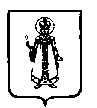 Муниципальный Совет Слободского сельского поселения Угличского муниципального района Ярославской областиР Е Ш Е Н И Еот 12.12. 2017 г.      №  26Об утверждении Соглашения о передаче осуществления полномочий в части осуществления муниципального жилищного контроля  В соответствии с частью 4 статьи 15 Федерального закона от 06.10.2003 № 131-ФЗ «Об общих принципах организации местного самоуправления в Российской Федерации», Уставом Слободского сельского поселения Муниципальный Совет Слободского сельского поселения  третьего созываРЕШИЛ: 1. Утвердить Соглашение о передаче осуществления полномочий по решению вопроса местного значения (Приложение).2. Направить Соглашение для утверждения в Думу Угличского муниципального района.3. Решение вступает в силу с момента обнародования (опубликования) согласно ст.38 Устава Слободского сельского поселения.Глава Слободского сельского поселения                                         Н.П.СмирноваУТВЕРЖДЕНО:                                                                  УТВЕРЖДЕНО:Решением  Думы                                                                 Решением Муниципального СоветаУгличского муниципального района                                Слободского   сельского поселения от __________ 2017N ___________                                 от __________  2017 N __________ СОГЛАШЕНИЕо  передаче осуществления части  полномочий по решению вопроса местного значения Слободского сельского поселения по обеспечению проживающих в поселении и нуждающихся в жилых помещениях малоимущих граждан жилыми помещениями, организации строительства и содержанию муниципального жилищного фонда, созданию условий для жилищного строительства, осуществлению муниципального жилищного контроля, а также иных полномочий органов местного самоуправления в соответствии с жилищным законодательством.  г. Углич                                                                                                        « 10» ноября    2017 г. Администрация Слободского сельского  поселения  Угличского муниципального района Ярославской области  в лице Главы Слободского  сельского  поселения, действующего на основании Устава Слободского  сельского  поселения  Смирновой Нины Петровны,  с одной стороны, и Администрация Угличского муниципального района Ярославской области, в лице Главы Угличского муниципального района Курицина Анатолия Геннадьевича, действующего на основании Устава Угличского муниципального района, с другой стороны, вместе именуемые «Стороны», руководствуясь  частью 4 статьи 15  Федерального закона  от 06.10.2003 N 131-ФЗ «Об общих принципах организации местного самоуправления в Российской Федерации», заключили настоящее соглашение о нижеследующем: Статья 1Администрация Слободского  сельского поселения  передает, а Администрация Угличского муниципального района принимает осуществление полномочий по решению  вопроса местного значения, предусмотренного пунктом 2 части 2 статьи 2 Закона Ярославской области от 30.06.2014 № 36-з «О вопросах местного значения сельских поселений на территории Ярославской области» в части:     осуществления муниципального жилищного контроля.Статья 2 1.   Указанные в статье 1 настоящего Соглашения полномочия, передаются на срок с  01 января 2018  года   по  31 декабря 2018 года.Статья 3 1. Реализация передаваемых Угличскому муниципальному району полномочий осуществляется за счет межбюджетных трансфертов, предоставляемых из бюджета Слободского   сельского поселения  в бюджет Угличского муниципального района.2. Межбюджетные трансферты   для осуществления Администрацией Угличского муниципального района   принимаемых (принятых) полномочий предусматриваются в составе доходов   бюджета  Угличского  муниципального района    и в составе   расходов бюджета   Слободского  сельского поселения.3. Передача межбюджетных трансфертов для осуществления полномочий, указанных в статье 1 Соглашения, производится в пределах, утвержденных в бюджете Слободского  сельского поселения  на 2018 год с учетом дополнительных бюджетных средств, утвержденных при корректировке бюджета.4. Объем межбюджетных трансфертов, предусмотренных в бюджете Слободского  сельского поселения на реализацию передаваемых в соответствии со статьей 1 настоящего Соглашения  полномочий по решению вопросов местного значения Слободского  сельского поселения   составляет 10 000 (десять тысяч) рублей, в том числе на содержание органов местного самоуправления Угличского муниципального района 10 000 (десять тысяч) рублей.Статья 4Реализация Администрацией Угличского муниципального района   принятых полномочий осуществляется на основе соответствующих нормативных правовых  и иных муниципальных правовых актов, принимаемых органами местного самоуправления Угличского муниципального района.  Указанные органы осуществляют контроль за исполнением этих актов в порядке, предусмотренном Уставом  района.Статья 51. Контроль  исполнения  органами местного самоуправления Угличского муниципального района   переданных   полномочий  осуществляют представительные органы: Дума Угличского муниципального района и Муниципальный Совет Слободского сельского  поселения.2. Органы и должностные лица местного самоуправления Угличского муниципального района    несут установленную действующим законодательством ответственность за неисполнение или ненадлежащее исполнение переданных им полномочий.3. Органы местного самоуправления Угличского муниципального района   в случае нецелевого использования финансовых средств, предусмотренных в бюджете Слободского  сельского поселения  на реализацию полномочий в соответствии со статьей 1 настоящего Соглашения, несут ответственность в порядке, установленном Бюджетным кодексом Российской Федерации.Статья 6 Настоящее Соглашение вступает в силу с момента   утверждения его условий решениями Думы Угличского муниципального  района и Муниципального Совета  Слободского  сельского  поселения и официального опубликования.Администрация Угличского муниципального района приступает к осуществлению полномочий по решению   вопросов местного значения поселения, указанных в статье 1 настоящего Соглашения с   момента вступления в силу настоящего Соглашения, но не позднее 01 января 2018 года.Соглашение может быть расторгнуто в одностороннем порядке в случае неисполнения или ненадлежащего исполнения полномочий, либо установления фактов нецелевого использования финансовых средств, предназначенных для осуществления переданных полномочий.В случае неисполнения Администрацией Слободского  сельского поселения вытекающих из настоящего Соглашения обязательств по финансированию осуществления Администрацией Угличского муниципального района переданных ей полномочий, Администрация Угличского муниципального района вправе требовать уплаты неустойки в размере  0,01 % от суммы межбюджетного трансферта за отчетный год.В случае ненадлежащего исполнения Администрацией Угличского муниципального района полномочий, переданных в соответствии с пунктом 1 настоящего  Соглашения, Администрация поселения вправе требовать возмещение убытков в соответствии с действующим законодательством.  5.	Внесение изменений и дополнений в настоящее Соглашение осуществляется по взаимному согласию Сторон путем заключения дополнительных соглашений, которые являются неотъемлемой частью настоящего Соглашения.  6.	Настоящее Соглашение составлено в двух экземплярах, по одному для каждой  Стороны, имеющих одинаковую юридическую силу.Глава Угличского муниципального района      Глава  Слободского    сельского поселения Ярославской области                                            Ярославской области_______________  А.Г. Курицин                         _____________________  Н.П. Смирнова 